Visual Inspection:Maintenance check: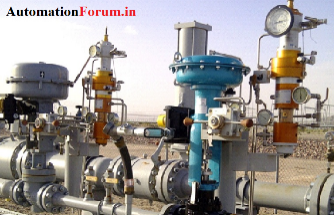              Control valve Maintenance ChecklistDate:Valve type:Tag no:Size & Class:Manufacturer:Tag Number:Location:SL.noCheckDoneComment1. Check for Name plate2.Check for Tag no. on the valve3.Check for leaks at Valve hand4.Check leaks in flanges5.Check for body leak6.Check that the yoke clamp bolt is not loose7. Air leakage from pneumatic components8.Actuator shaft condition9.Air leakage from pneumatic components10.Condition of the valve stem and stem nut connectorSl.noCheckCheckDoneComment1.Seal & SeatSeat leakage test at high pressure (Annually)2.Seal & SeatCheck the rubber seals for cracking or for other sign of deterioration3.Seal & SeatCheck for seal retainers and bolts4.Seal & SeatCheck seal seats, wallplates, gate sills5.Valve bodyCheck for corrosion, crack and damage6.Valve bodyCheck interior for cavitation errosion7.Valve bodyCheck for lubrication to bearing and oil level of gear box8.Check & ReplaceCheck stem & trim condition9.Check & ReplaceReplace soft goods, for example, gaskets, packing, diaphragms, seals10.Check & ReplaceBearing surfaces11.Check & ReplaceBolting or stud holes12.Check & ReplaceValve Stem13.Check & ReplaceElectrical connections14.Check & ReplaceStuffing box15.Check the actuation performance16.Piping system: Remove corrosion Name:                                           Designation:                                    Sign: